Parkfield SchoolYear 8 assessment 150 minutesNON – CALCULATORQ1.How many minutes are there in  hours?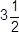 Circle your answer.180.5       210       330       350(Total 1 mark)Q2.(a)  Solve  x − 3 = 14______________________________________________________________________________________________________________________________________x = _________________________________________(1)(b)  Solve  5y = 45______________________________________________________________________________________________________________________________________y = _________________________________________(1)(c)  Solve  8 + w = 6______________________________________________________________________________________________________________________________________w = _________________________________________(1)(Total 3 marks)Q3.(a)  How many edges are there on a square-based pyramid?Circle your answer.4       5       8       12(1)(b)  How many faces of a triangular prism are triangles?Circle your answer.2       3       4       5(1)(Total 2 marks)Q4.Complete the table to show equivalent fractions and percentages.(Total 3 marks)Q5.Work out the value of     4(2x + 3y)     when     x = 8   and   y = − 3______________________________________________________________________________________________________________________________________________Answer _________________________________________(Total 2 marks)Q6.(a)  Work out  9174 ÷ 11Answer _________________________________________(2)(b)  Work out  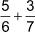 Give your answer as a mixed number._____________________________________________________________________________________________________________________________________________________________________________________________________________________________________________________________________________________________________________________________________________________________________________________________________________________________________________________________________________________Answer _________________________________________(3)(Total 5 marks)Q7.Simplify  25 × 23Circle your answer.48        28        215        415(Total 1 mark)Q8.A number is picked at random from the first four prime numbers.A number is picked at random from the first four square numbers.The two numbers are added to get a score.(a)  Complete the table.(4)(b)  What is the probability that the score is a prime number?Answer _________________________________________(1)(Total 5 marks)Q9.By rounding each number to the nearest 10,estimate the answer to  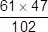 You must show your working.______________________________________________________________________________________________________________________________________________Answer _________________________________________(Total 2 marks)Q10.Work out  4 + 3 × 5 − 1Circle your answer.16       18       28       34(Total 1 mark)Q11.Circle the expression that is equivalent to  3a − a × 4a + 2a8a2 + 2a       12a2       5a − 4a2       3a − 6a2(Total 1 mark)Q12.Divide 405 in the ratio  4 : 11___________________________________________________________________________________________________________________________________________________________________________________________________________________________________________________________________________________________________________________________________________________________________Answer ___________________ and ___________________(Total 3 marks)Q13.Factorise     15x + 35y − 40z______________________________________________________________________________________________________________________________________________Answer _________________________________________(Total 1 mark)Q14.Work out   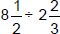 Give your answer as a mixed number.___________________________________________________________________________________________________________________________________________________________________________________________________________________________________________________________________________________________________________________________________________________________________Answer _________________________________________(Total 4 marks)Q15.Anil’s home is 1 km from a shop.He walked from home to the shop at a constant speed in 10 minutes.He stayed at the shop for 5 minutes.He walked home at a constant speed in 8 minutes.Anil drew this distance-time graph to represent his journey.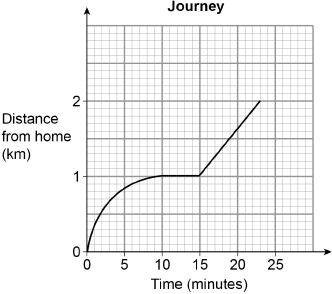 Make two criticisms of his graph.Criticism 1 ____________________________________________________________________________________________________________________________________________________________________________________________________________Criticism 2 ____________________________________________________________________________________________________________________________________________________________________________________________________________(Total 2 marks)Q16.Circle the volume, in cm3, of a cylinder with radius 5 cm and height 8 cm40π       80π       200π       1600π(Total 1 mark)Q17.Write 36 as a product of prime factors.Give your answer in index form.Answer _________________________________________(Total 3 marks)Q18.Here is a circle touching a square.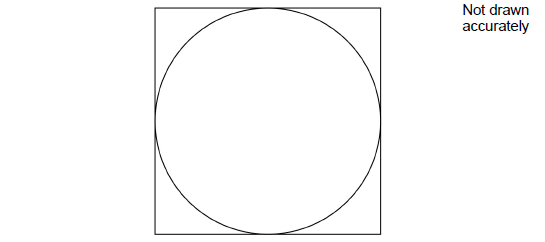 The area of the square is 64 cm2Work out the area of the circle.Give your answer in terms of π.____________________________________________________________________________________________________________________________________________________________________________________________________________________________________________________________________________________________Answer _________________________________________ cm2(Total 3 marks)FractionPercentage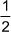 50%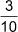 43%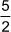 Square numbersSquare numbersSquare numbersSquare numbers+149Prime numbers2Prime numbers312Prime numbersPrime numbers7